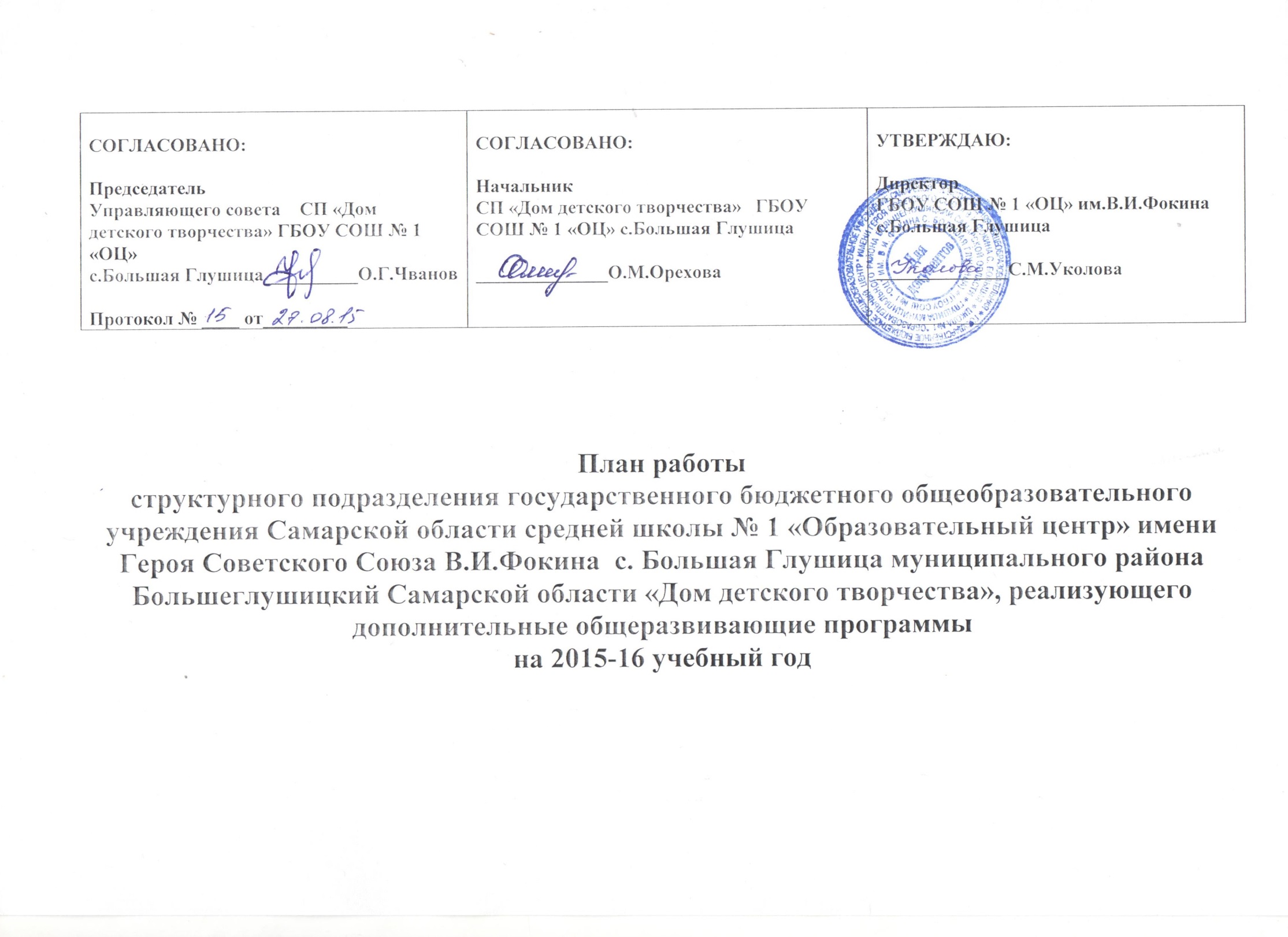 Цель:   Создание оптимальных условий для развития личности ребенка, содействие мотивации к познанию и творчеству; удовлетворение интересов и потребностей ребенка в сфере дополнительного образования.Задачи: Создание условий для обеспечения равных социальных гарантий (включая детей с ограниченными возможностями здоровья), в том числе через разработку и внедрение адаптированных образовательных программ.Оптимизация работы по социализации и адаптации личности воспитанников, реализуемая на основе современных образовательных технологий дополнительного образования детей.Совершенствование содержания дополнительного образования детей посредством приоритетной разработки и внедрения программ нового поколения, в том числе программ технического профиля.Поддержка здоровьесберегающей среды учреждения.Создание системы непрерывного профессионального развития каждого педагога дополнительного образования.Дальнейшее совершенствование и активизация сотрудничества педагогов с родителями и общественностью с целью успешного функционирования детских объединений.Продолжение мониторинга общественного мнения по вопросам, связанным с деятельностью СП «Дом детского творчества».Расширение социального партнерства, рекламной деятельности; организация сетевого взаимодействия с образовательными и другими организациями, входящими в единое образовательное пространство.Увеличение охвата детей.Увеличение доли победителей.I. Совершенствование системы управления 1.1.Организационная работа	1.2. Составление и утверждение документов1.3. Работа с педагогическими кадрами, повышение их квалификации, аттестация1.4.Подготовка и проведение педагогических советов:1.5. Создание благоприятного морально – психологического климата в коллективе1.6.Обеспечение охраны труда и техники безопасности жизнедеятельности работников и обучающихся II. Организация учебно-воспитательной деятельности обучающихся2.1.Включеиие обучающихся в самостоятельную,  исследовательскую учебно-познавательную деятельность2.2. Развитие творческого потенциала обучающихся2.3. Проведение аттестации обучающихся в различных формах соответственно профилю объединения с целью контроля знаний, умений и навыков обучающихся2.4. Диагностика образовательного процесса III. Методическая работа с педагогическими кадрами 3.1. Заседание методического совета3.2.Обобщение опыта работы (открытые уроки, участие в научно-практических конференциях, взаимопосещение занятий)3.3.Смотры, конкурсы, конференции3.4. Методическое сопровождениеIV. Сотрудничество СП «Дом детского творчества» с семьейV.Культурно-массовые мероприятияVI. Система контроля.Содержание контрольной функции в СП «Дом детского творчества» определяется нормативно-правовой базой, которая постоянно совершенствуется.Работа по созданию нормативно-правового и программно-методического обеспечения включала в себя разработку следующих документов:Учебный план;Договора о совместной деятельности;Дополнительные образовательные программы;Журналы объединений;Календарно-тематическое планирование.Цель контроля: достижение соответствия функционирования и развития педагогического процесса в СП «Дом детского творчества», заявленным планам и дополнительным образовательным программам.Задачи: диагностировать состояние учебно-воспитательного процесса, создавать обстановку заинтересованности совместного творчества;повысить ответственность педагогов дополнительного образования за качество обученности  воспитанников, развитие творческого потенциала ребенка;совершенствовать работу контроля за ведением  документации.Контроль за образовательной деятельностью.    При осуществлении контроля за образовательной деятельностью в СП «Дом детского творчества»  используются следующие виды контроля:тематический;промежуточный;итоговый.            Анализируя учебные занятия в условиях СП «Дом детского творчества» необходимо  отметить следующие слагаемые эффективной работы педагогов в отношении содержания деятельности на занятии, организации занятий:знание предмета;формирование основных знаний, умений и навыков;воспитательное воздействие программного материала;результативность занятия.Уровень профессиональной компетенции педагогов позволяет оказывать методическую помощь коллегам  образовательных учреждений района.Итоговый контроль  Осуществляется в конце учебного года для проверки знаний, умений и навыков по образовательным программам.Внутренний контроль.Система контроля качества обучения Цель контроля: выявить уровень знаний и обученности у обучающихся.Для отслеживания эффективности деятельности детских объединений в СП «Дом детского творчества»  осуществляется мониторинг по трем направлениям: развитие, воспитание, обучение.  Система отслеживания результатов образовательной деятельности включает в себя:№ п/пСодержание деятельностиСроки проведенияОтветственный1.Подготовка к новому учебному году.Смотр готовности кабинетов к новому учебному году.  Август Администрация ПДО2.Контроль подготовки к заседанию педсоветаПо графикуАдминистрация 3.Контроль прохождения медосмотра сотрудникамиАвгустН.В.Горянина4.Реклама по набору воспитанников в детские объединенияАвгуст - сентябрьПДО5. Организованный набор в объединения до 15.09.15ПДО6.Формирование списков воспитанниковдо 25.09.15М.А.Зубова7.Контроль сохранности групп в объединенияхВ  течение годаМ.А.ЗубоваЛ.Ю.Акимова8.Контроль соблюдения санитарно-гигиенических требований в ходе образовательного процессаВ  течение годаАдминистрация 9. Комплектование курсов повышения квалификации педагогов по системе АИС «Кадры в образовании»Сентябрь,декабрьМ.А.Зубова10.Самообследование и рейтинг учреждения Июнь-августЛ.Ю.АкимоваМ.А.Зубова11.Подготовка плана работы на 2015-16 учебный годМайМ.А.ЗубоваЛ.Ю.Акимова12.Проведение родительских собраний в СП «Дом детского творчества»СентябрьМай Администрация 13.Проверка санитарного состояния кабинетовВ  течение годаО.М.ОреховаН.В.Горянина14.Работы по благоустройству территории Май - августН.В.ГорянинаГ.Н.Дашевский1.Контроль за температурным режимомСентябрь- апрельН.В.Горянина№ п/пСодержание деятельностиСроки  проведенияОтветственный Работа с нормативно – правовыми документамиВ течение годаО.М.ОреховаМ.А.ЗубоваЛ.Ю.АкимоваРаспределение учебной нагрузкиСентябрь О.М.Орехова Утверждение учебного плана Сентябрь О.М.ОреховаУтверждение плана работы АвгустО.М.ОреховаУтверждение графика контроля внутри СП «Дом детского творчества»Сентябрь О.М.ОреховаТарификация  сотрудников Сентябрь О.М.ОреховаРасписание занятийСентябрь М.А.ЗубоваОформление статистических отчетов по формеВ течение годаМ.А.Зубова Разработка новых дополнительных образовательных программ и совершенствование имеющихся дополнительных образовательных программ.Август,сентябрьМ.А.ЗубоваПДОКоординационный план работыЕжемесячно М.А.ЗубоваПлан  воспитательной работы на  каникулыНоябрь, январь, март, майЛ.Ю.АкимоваЗаключение договоров Сентябрь Н.В.ГорянинаО.М.ОреховаПриказыВ течение годаН.В.ГорянинаО.М.ОреховаИнструктаж по технике безопасности и по пожарной безопасности на рабочем месте.Сентябрь Февраль  Н.В.Горянина№ п/пСодержание деятельностиСроки  проведенияОтветственный  Участие педагогов в августовской конференцииАвгуст О.М.ОреховаПедагогические работникиСобеседование с педагогами:- по вопросам согласования учебной нагрузки, утверждения расписания;- анализ и утверждение планов под, календарно – тематических плановСентябрь О.М.ОреховаМ.А.ЗубоваПДОПрохождение педагогическими работниками курсов повышения квалификации по системе «АИС. Кадры в образовании»В  течение годаМ.А.ЗубоваПДОАттестация педагогических кадров:- оформление стенда с документацией по аттестации;- консультации для педагогических работников по написанию заявления, подготовке и проведению аттестационных мероприятийСентябрь  – майМ.А.ЗубоваПДОСобеседование с заведующим организационно-массовым отделом:- корректирование плана воспитательной работы;- анализ планов воспитательной работы в объединениях;- корректировка программ;- итоги учебного годаАвгуст, сентябрьЛ.Ю.АкимоваПДОПроведение тематических совещаний и оперативных планерок при начальнике СП «Дом детского творчества»Еженедельно  О.М.ОреховаЛ.Ю.Акимова М.А.ЗубоваМалые совещания отделов:-утверждение перспективного плана работы - итоги учебного годаАвгуст  - сентябрьмай Л.Ю.АкимоваМ.А.ЗубоваОрганизация семинаров, консультаций по составлению программ, учебно-тематических планов, ведению документации объединенийВ  течение годаАдминистрация Участие в районных, окружных, областных, межрегиональных, всероссийских и международных конкурсах, выставках, семинарах, курсахВ  течение года Л.Ю,АкимоваМ.А.ЗубоваПДО№ п/пСодержание деятельностиСроки  проведенияОтветственный 1.Перспективы развития деятельности СП «Дом детского творчества» ГБОУ СОШ № 1 «ОЦ» с.Большая Глушица в 2015-2016 учебном году. Законодательное обеспечение системы дополнительного образования в современных условиях. 24 сентябряО.М.ОреховаМ.А.ЗубоваЛ.Ю.Акимова2.Социальные проблемы современного ребенка. Новые требования к качеству образования в СП «Дом детского творчества» ГБОУ СОШ № 1 «ОЦ» с.Большая Глушица.26 ноября О.М.ОреховаМ.А.ЗубоваЛ.Ю.Акимова3.Воспитательный аспект образовательной деятельности в СП «Дом детского творчества» ГБОУ СОШ № 1 «ОЦ» с.Большая Глушица. Сочетание общественного и семейного воспитания как важнейшая предпосылка повышения его эффективности.25 февраля О.М.ОреховаМ.А.ЗубоваЛ.Ю.Акимова4.Эффективность  деятельности СП «Дом детского творчества» ГБОУ СОШ № 1 «ОЦ» с.Большая Глушица  в 2015/16 учебном году. Планирование работы в летний период.26 маяО.М.ОреховаМ.А.ЗубоваЛ.Ю.Акимова№ п/пСодержание деятельностиСроки  проведенияОтветственный Вечер сотрудников, посвященный Дню учителя и Дню пожилого человекаОктябрь ППОНовогодний праздникДекабрь ППОВечер сотрудников « 23 + 8»Февраль, мартППОЧествование юбиляров, поздравление именинниковВ  течение годаППОПосещение театров, музеевВ течение годаППО№ п/пСодержание деятельностиСроки  проведенияОтветственный Подготовка и прием образовательного учреждения к началу нового учебного 2015/16 уч. года.АвгустО.М.ОреховаН.В.ГорянинаОформление акта готовности СП «Дом детского творчества»  к учебному годуАвгустН.В.ГорянинаОформление приказов о назначении ответственных лиц за безопасность образовательного процесса в учреждении.Сентябрь Н.В.ГорянинаПроведение вводного и первичного инструктажей на рабочем месте, по пожарной безопасности при приеме на работу.По мере необходимостиО.М.ОреховаН.В.ГорянинаПрохождение обязательного предварительного медицинского осмотра вновь принятыми работниками. По мере необходимостиН.В.ГорянинаСоставление и утверждение плана мероприятий по обеспечению пожарной безопасности учреждения.До 10.09.2015 г.Н.В.ГорянинаО.М.ОреховаПроведение первичного инструктажа на рабочем месте, по пожарной безопасности на 2015/2016 уч. год с работниками ОУДо 30.09.2015 г.Н.В.ГорянинаПроверка состояния уголка по безопасности образовательного пространства.До 01.10.15 г.Н.В.ГорянинаМ.Н.ЮдинаЗанятия с уполномоченными по вопросам ГОЧС1 раз в кварталН.В.ГорянинаВыполнение требований СанПиНа 2.4.4. 1251-03 (разделы VIII, п.8.21; X, п.10.3; 10.4)  и пр. Минздрава от 14.03.95 г. № 60 «О наличии медицинских заключений (допусков) о возможности обучения воспитанниками в группах дополнительного образования по хореографическому и спортивному направлению » 01 - 31.10.2015 г.М.А.Зубова«Уроки безопасности» с обучающимися с последующей эвакуацией на случай возгорания.1 раз в кварталН.В.ГорянинаПДОПроверка технического обслуживания и работоспособности огнетушителей.До 15.12.15 г.Н.В.Горянина18.Подведение итогов состояния ОТ в СП «Дом детского творчества» за 2015 год. Отчёт по ОТ за 2015 год12-20.01.2016 г.Т.И.Макурина19.Составление плана основных мероприятий ОУ в области ГОЧС, предупреждения пожарной безопасности и безопасности людей на 2016 год.09-13.01.2016 г.Н.В.Горянина20.Составление плана мероприятий по улучшению условий труда и охраны труда работников ОУ на 2016 год.02-13.02.2016 г.Т.И.Макурина21.Проведение текущего ремонта в ОУ.01.07-10.08.15г.Н.В.Горянина№ п/пСодержание деятельностиСроки  проведенияОтветственный 1.Реализация программы «Каждый ребенок талантлив»В течение годаЛ.Ю.Акимова ПДО2.Создание банка данных по одарённым детям, методикам работы с ними.Сентябрь-декабрьЛ.Ю.Акимова 3.Составление плана-графика участия детей в олимпиадах, конференциях, конкурсах, фестивалях, соревнованиях, слётах, выставках различных  уровнейАвгуст  – сентябрьЛ.Ю.Акимова№ п/пСодержание деятельностиСроки  проведенияОтветственный 1.Работа по индивидуальным программам для одаренных детей и детей с ограниченными возможностями здоровьяВ течение годаПДО2.Отчетный концерт  Май АдминистрацияПДО3.Конкурсы, концерты, выставки- выставка работ воспитанников объединений ДПИ;- концерты, выступления хореографического коллективов;В  течение годаЛ.Ю.АкимоваПДО№ п/п Содержание деятельности Сроки проведения Ответственный 1. Детские объединения музыкального, театрального направления  - контрольные занятия -  концерты объединений - отчетный концерт 2 раза в годЛ.Ю.АкимоваМ.А.ЗубоваПДО2. Детские объединения хореографического направления:- итоговые занятия по всем направлениям;- отчетные концерты;2 раза в годЛ.Ю.АкимоваМ.А.ЗубоваПДО3. Детские объединения декоративно-прикладного творчества: - ежемесячная выставка сделанных работ в объединении;- районные и областные  выставки декоративно-прикладного творчества; - участие в российских и международных конкурсах (по мере поступления положений) В течение годаЛ.Ю.АкимоваМ.А.ЗубоваПДО4. Детские объединения социально-педагогической и  туристско-краеведческой направленности:- открытые занятия; - участие в конкурсах, туристических слетах- проведение акцийВ течение годаЛ.Ю.АкимоваМ.А.ЗубоваПДО5.ШРР «Мозаика»:- открытые занятия;- контрольное тестирование2 раза в годЛ.Ю.АкимоваМ.А.ЗубоваПДО№ п/пСодержание деятельностиСроки проведенияОтветственный1.Обновление банка данных воспитанников 1-го года обученияСентябрьМ.А.Зубова2.Обновление банка данных педагогических кадровСентябрьМ.А.Зубова3.Удовлетворенность родителей и воспитанников качеством предоставляемых услугВ течение годаПДО4.Комплексные маркетинговые исследования социального заказа на образовательные услуги дополнительного образованияВ течение годаЛ.Ю.АкимоваПДО5.Мониторинг качества знаний по предмету2 раза в годМ.А.ЗубоваПДО№ п/пСодержание деятельностиСроки проведенияОтветственный1.Утверждение плана работы, методической темы на 2014-2015 уч. годСентябрьТ.И.Макурина2.Консультации с педагогами, выходящими на соответствие занимаемой должности и педагогами, проходящими аттестацию в этом учебном году, подготовка пакета документов, подача документов в Главную  аттестационную комиссиюВ течение годаА.Р.Ирмагамбетова3.Подготовка пакета документов к лицензированию дополнительных общеобразовательных программ СентябрьТ.И.Макурина4.Прохождение курсов повышения квалификации педагогов по системе «АИС. Кадры в образовании» По графикуМ.А.Зубова5.О необходимости проектной и исследовательской деятельности педагогов и детей.ФевральО.В.Скобал6.Педагогическая мастерская.  Пополнение банка педагогической информации на сайте В течение годаПДО7.Индивидуальные  консультации с педагогами (в том числе,  вновь прибывшими) по реализации индивидуальных образовательных программ В течение годаТ.И.Макурина    8.Позиционирование детского объединения в сети Интернет В течение годаПДО9.Участие педагогов в конкурсах профессионального мастерстваОктябрьО.М.Орехова  № п/п Содержание деятельностиСроки проведенияОтветственныйОрганизация педагогов по общению, обмену информацией и материалами на образовательных порталахВ течение годаЛ.Ю.АкимоваМ.А.ЗубоваПДОПредставление опыта на педагогическом совете:- отчеты по темам самообразования;- представление методических разработокПо плану МСЗав. отделомПедагоги дополнительного образованияСеминар для учителей и педагогов, работающих с талантливыми детьми:«Работа с одаренными детьми: реалии, проблемы, перспективы»НоябрьЛ.Ю.АкимоваПДОМастер- классы:- декоративно-прикладной отдел (для педагогов и родителей)По графикуЛ.Ю.АкимоваМ.А.ЗубоваПДООткрытые занятияПо графикуО.М.ОреховаЛ.Ю.АкимоваМ.А.ЗубоваПДОМежрегиональная научно-практическая конференция «Среда ОУ как средство воспитания, развития и социализации личности ребенка»Апрель№ п/п Содержание деятельности Сроки проведенияОтветственный1.Участие в интернет - конкурсах,  проектах различного уровняВ течение годаАдминистрация,ПДО2.Конкурс «Учитель  года 2016», номинация «Дополнительное образование»Ноябрь-декабрьА.Н.ШабольниковаА.Р.Ирмагамбетова3.Конкурс «Сердце отдаю детям»Декабрь-январьО.В.Скобал4.Смотр-конкурс «Учительская весна»ФевральПДО5.Туристический слет для педагогических работниковМай Педагогические работники6.Областной конкурс воспитательных систем «Воспитать человека»ОктябрьЕ.Н.Кадыкова7.Участие в работе окружных методических объединенияхПо графику М.А.ЗубоваПДО8.Окружная Ярмарка методических инновацийМартМ.Н.ЮдинаА.В.Швецова9.Областной конкурс учебно-методических материаловДекабрьО.В.СкобалЕ.Н.Кадыкова10.Областной конкурс творчества педагогов «Вдохновение»Февральпо направлениям деятельности11.Областной конкурс методических разработок «Открытый урок»МартА.Р.ИрмагамбетоваЕ.Н.Кадыкова12Долгосрочный воспитательный проект особой педагогической и общественной значимости « Дорогою добра»ИюньА.Р.ИрмагамбетоваЕ.Н.Кадыкова№ п /п Содержание деятельности Сроки проведенияОтветственный 1. Собеседование с педагогами:-  об общеобразовательных программах дополнительного образования, планах работы ПДО, календарно- тематических планах, планируемых к использованию в новом учебном году;- информирование педагогов о нормативных актах, на которых основывается профессиональная деятельность педагога;- оказание методической помощи в организации занятия;- информирование о  методических  подходах  к оценке результатов  учебной  деятельности обучающихся;-система оценивания по ОП.Август - сентябрьО.М.ОреховаМ.А.ЗубоваЛ.Ю.Акимова2. Консультации с педагогами:- оказание методической помощи в исполнении функциональных обязанностей;- работа педагога с документацией;- анализ результатов профессиональной деятельности; - изучение способов проектирования и проведения занятияАвгуст - сентябрьМ.А.ЗубоваЛ.Ю.Акимова3.Оказание поддержки в профессиональном становлении молодых (начинающих) педагоговШкола молодого педагога:Заседание 1 Информационно-методическое обеспечение дополнительной образовательной программы. Изучение методических разработок.Практикум: посещение уроков творчески работающих педагогов.Заседание 2 Прогнозирование результатов педагогической деятельности педагога. Семинар «Аттестация педагогических кадров».Подведение итогов работы «Школы молодого педагога».Посещение занятий коллег.Сентябрь
Январь
АпрельВ течение годаМ.А.ЗубоваЛ.Ю.Акимова№ п/п Содержание деятельностиСроки проведенияОтветственный1. Работа по программе «Родители наши партнеры»В  течение годаАдминистрация,ПДО2.Повышение педагогической культуры родителей:организация тематических бесед с родителями;информационно-иллюстративные стенды;    использование фото и видеоматериалов в педагогическом просвещении родителей;памятки, рекомендации по воспитанию детей и профилактике заболеваниймастер-классы для родителей педагогами-прикладниками:- Борякова З.П.В течение годаАдминистрацияПДО3.Школа раннего развития «Мозаика»:организация родительских собраний;индивидуальные и семейные консультации;проведение открытых занятийВ  течение года по графикуАдминистрация,ПДО ШРР «Мозаика»4.Привлечение родителей к делам и проблемам СП «Дом детского творчества:организация родительских собранийпривлечение родителей к улучшению материальной базы;оказание спонсорской поддержки проведению мероприятий для детей и родителей;изучение спроса на услуги ШРР и изучение отношения к уровню деятельностиСентябрь, майВ  течение годаВ  течение годаВ  течение годаАдминистрация,  ПДО5.Оказание помощи:индивидуальные семейные беседы консультации;профилактические беседыВ  течение годаВ  течение годаАдминистрация, ПДО6.Повышение роли семьи в воспитании и укреплении семейных взаимоотношений:организация семейных праздников;концерты для родителей учащихся музыкального отдела;открытые занятия для родителей учащихся физкультурно-спортивного, музыкального, хореографического направленийсовместные посещения выставок, концертов и т.д.В  течение годаДекабрь, май В  течение годаПДО№ п/п Содержание деятельностиСроки проведенияОтветственный1 День открытых дверей. Рекламная акция «Планета творчества»с 1  по 20 сентябряПедагоги  СП «Дом детского творчества»2Акция  «День окончания Второй мировой войны».2 сентябряО.В.Скобал3Акция «Внимание дети»22-23 сентябряП.В.МатвеевА.Н.ШабольниковаА.Р.ИрмагамбетоваПедагоги СП «Дом детского творчества»4 Праздничная программа, посвящённая  Дню  учителяоктябрь А.Н.ШабольниковаЕ.Г.ЗавидоваГ.А.Усманова5 Концертная программа, посвященная   Дню пожилого человека. (выступление в Центре социального обслуживания граждан пожилого возраста и инвалидов)октябрьЕ.Н.КадыковаПедагоги ДДТ6Конкурсно-развлекательная программа, посвященная Дню материноябрь А.Н.Шабольникова 7Новогодний калейдоскоп-для ШРР «Мозаика»-для начальных классовдекабрьЕ.Н.Кадыкова Г.А.УсмановаА.В.ШвецоваТ.И.Макурина8Выставка работ декоративно-прикладного творчества «Новогодние узоры»декабрь-январьА.М ЖуравлевПедагоги СП «Дом детского творчества»9Уроки мужества, посвященные 70-летию великой Победы февральГ.Н.Дашевский10 Праздничная программа,   посвященная Дню 8 марта мартА.Н.Шабольникова11Конкурсная программа: «Широкая масленица»мартМ.Н.ЮдинаПедагоги СП «Дом детского творчества»12Районная акция «Весенняя неделя добра»апрельО.В.Скобал13 Концерт для ветеранов в пансионате. Встреча с ветеранами«Связь поколений»майТ.И.МакуринаЛ.И.Борзых14Почётный караул воспитанников на митинге  9 маяГ.Н.Дашевский15Выпускной  ШРР «Мозаика»майЕ.Н.КадыковаОтчётный концертмайПедагоги СП «Дом детского творчества»16День защиты детейиюньТ.И.МакуринаА.М.ЖуравлевГ.А.Усманова Виды контроляСодержание и цель контроляМесто проведенияСрокипроведения Пр – предварительныйконтроль - Анализ работы п.д.о. по вопросу комплектования групп.- Подготовка документов по образовательным услугам.- Наполняемость групп на начало учебного года.- Составление расписания.Совещание, планерки- октябрь- сентябрь- сентябрь - сентябрьТк- текущий контроль- Работа п.д.о. с  журналами (оформление, ведение).- Выполнение учебных программ (мониторинг)- Стабильность состава объединений.- Выполнение функциональных обязанностей п.д.о.Совещание, планерки- октябрь, март- январь, май- 25 числа каждого месяца- декабрь, май- ноябрьТ – тематиче-ский контроль- Соблюдение санитарных норм в объединениях- Соблюдение техники безопасности в объединениях.- Организация учебно-воспитательного процесса:  посещение занятийСовещание  - сентябрь-октябрь   март- октябрь-декабрь  февраль-апрель- ноябрь, январь, апрель - мартП – персональ-ный контроль- Открытые занятия. Аналитические справки,  отзывы,методсовет- октябрь,                        -ноябрь,-  декабрь,                    -январь,  февраль, мартЗ – заключите-льный- Оценка предполагаемых результатовПедсовет - май